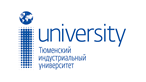 МИНИСТЕРСТВО НАУКИ И ВЫСШЕГО ОБРАЗОВАНИЯ РОССИЙСКОЙ ФЕДЕРАЦИИФедеральное государственное бюджетное образовательное учреждение высшего образования«ТЮМЕНСКИЙ ИНДУСТРИАЛЬНЫЙ УНИВЕРСИТЕТ»Институт сервиса и отраслевого управленияКафедра Техносферной безопасности30 марта 2019 гНаучно-практический семинар«АКТУАЛЬНЫЕ ВОПРОСЫ ЭКОЛОГИЧЕСКОЙ БЕЗОПАСНОСТИ ТЮМЕНСКОГО РЕГИОНА»Общая информация:9.30-10.00 Регистрация участников, (ауд.361)10.00-10.15 Открытие работы семинара. Приветственное слово профессора кафедры, д.т.н. , Ударцевой Ольги Владимировны 10.15-11.30 Работа по тематике  семинара, (ауд.361)11.30-12.30 Кофе-брейк, (ауд.361)12.30-14.00 Продолжение работы семинара, (ауд.361)14.00-15.00 Подведение итогов, (ауд.361)Ответственный организатор:Захарова Елена Викторовна, доцент, к.б.н. кафедры техносферной безопасностиПрограмма научно-практического семинара№ппФ.И.О. участникаДолжностьТема докладаЗахарова ЕленаВикторовнадоцент, к.б.н. кафедры «Техносферная безопасность»ФГБОУ ВО ТИУЗагрязнение окружающей среды урбанизированных территорий как основной фактор экологического риска для населения.Шевелева Татьяна ГеннадьевнаИнженер-эколог 2 категории отдела комплексных изысканий НАО «СибНАЦ», г. ТюменьЭкологическое состояние поверхностных вод и донных отложений р. Большой Салым ХМАОДубовицкий Александр ВладимировичВедущий специалист, ЗАО «Региональный аналитический центр»; г. ТюменьКомплексный анализ компонентов отходов производства и потребления Макарова Алена Владимировнаведущий инженер по экологическому контролю отдела качества  АО «Мостострой -11», г. ТюменьОценка воздействия объектов строительной отрасли на водные ресурсыКоломиец Александр СтепановичСуменкова Ольга Андреевнабакалавр кафедры «Техносферная безопасность» ФГБОУ ВО ТИУбакалавр кафедры «Техносферная безопасность» ФГБОУ ВО ТИУПроблемы озеленения города ТюмениКирий Иоанн Сергеевичаспирант кафедры «Техносферная безопасность» ФГБОУ ВО ТИУОценка эффективности экранирования строительных материалов, состоящих из листовой сталиТимонин Григорий ВадимовичДанилевская Анжелика Алексеевнабакалавр кафедры «Техносферная безопасность» ФГБОУ ВО ТИУбакалавр кафедры «Техносферная безопасность» ФГБОУ ВО ТИУСодержание нефтепродуктов в водных объектах города Тюмени Павлюченко Любовь Владимировнамагистрант кафедры «Техносферная безопасность» ФГБОУ ВО ТИУПроблемы шумового загрязнения городской средыШевцова Ирина Михайловнамагистрант кафедры «Техносферная безопасность» ФГБОУ ВО ТИУВоздействие физических методов на нефтешламМатшина Виктория Ахмедовнамагистрант кафедры «Техносферная безопасность» ФГБОУ ВО ТИУОптимизация воздушного режима зданий в жилом районе Ново-ПатрушевоГригорьева Виктория Николаевнамагистрант кафедры «Техносферная безопасность» ФГБОУ ВО ТИУИсследование загрязнения атмосферного воздуха от АЗС Калининского округа города ТюмениТарасова Светлана Сергеевнааспирант  кафедры «Техносферная безопасность» ФГБОУ ВО ТИУСпособы обращения с отходами бурения на углеводородной основеМаслюк Юлия Анатольевнааспирант кафедры «Техносферная безопасность» ФГБОУ ВО ТИУЭкологическая оценка административно-территориальных образований Тюменской областиОзнобихина Анастасия Олеговнааспирант  кафедры «Техносферная безопасность» ФГБОУ ВО ТИУОценка эффективности использования природных сорбентов по морфометрическим показателям бобовых культурМатвеева Ксения Андреевнамагистрант кафедры «Техносферная безопасность» ФГБОУ ВО ТИУАгроэкологический мониторинг азотного питания сельскохозяйственных культур на примере хозяйства СПК Калининский Тюменской областиХыдывов Уллубий Рашидовичмагистрант кафедры «Техносферная безопасность» ФГБОУ ВО ТИУАнтропогенное воздействие промышленных выбросов на компоненты природной среды нефтяных месторождений ООО «Лукойл-Западная Сибирь»Паклина Екатерина АндреевнаВоробьева Дарья Игоревнамагистрант кафедры «Техносферная безопасность» ФГБОУ ВО ТИУ бакалавр кафедры «Техносферная безопасность» ФГБОУ ВО ТИУРадон: эмиссия и влияние на человекаШулегин Александр Юрьевичаспирант кафедры «Техносферная безопасность» ФГБОУ ВО ТИУВлияние метанола на окружающую среду при транспортировке его на производственные объекты добычи и хранения газаГазизулина Эльвира Радиковнамагистрант кафедры «Техносферная безопасность» ФГБОУ ВО ТИУИсследование зеленой зоны 4,5,6 микрорайонов города Тюмени